Согласно пункта 3 Положения о государственном земельном надзоре, утвержденного постановлением Правительства Российской Федерации от 02.01.2015 года №1, Федеральная служба государственной регистрации, кадастра и картографии и ее территориальные органы осуществляют государственный земельный надзор за соблюдением: 	- требований законодательства о недопущении самовольного занятия земельного участка или части земельного участка, в том числе использования земельного участка лицом, не имеющим предусмотренных законодательством Российской Федерации прав на указанный земельный участок;- требований о переоформлении юридическими лицами права постоянного (бессрочного) пользования земельными участками на право аренды земельных участков или приобретении земельных участков в собственность;- требований законодательства об использовании земельных участков по целевому назначению в соответствии с их принадлежностью к той или иной категории земель и (или) разрешенным использованием;- требований законодательства, связанных с обязательным использованием в течение установленного срока земельных участков, предназначенных для жилищного или иного строительства, садоводства, огородничества, в указанных целях;- требований земельного законодательства органами государственной власти и органами местного самоуправления при предоставлении земельных участков, находящихся в государственной и муниципальной собственности;- требований законодательства, связанных с обязанностью по приведению земель в состояние, пригодное для использования по целевому назначению;- требований законодательства, связанных с выполнением в установленный срок предписаний, выданных должностными лицами Федеральной службы государственной регистрации, кадастра и картографии и ее территориальных органов в пределах компетенции, по вопросам соблюдения требований земельного законодательства и устранения нарушений в области земельных отношений.Хотелось отметить бы ряд изменений и новшеств по совершенствованию законодательства надзорной деятельности. С 2018 года Росреестром применяется риск-ориентированного подход при проведении плановых проверок использования юридическими лицами и индивидуальными предпринимателями земельных участков Устанавливаются критерии отнесения объектов государственного надзора к определённой категории риска, периодичность проведения плановых проверок в зависимости от присвоенной категории риска.Введены три категории риска: средняя, умеренная и низкая.В отношении земельных участков, отнесённых к средней категории риска, устанавливается периодичность проведения плановых проверок не чаще чем один раз в три года.Периодичность проведения плановых проверок для земельных участков, отнесённых к категории умеренного риска, – не чаще чем один раз в пять лет, срок проведения плановых проверок – не более 17 рабочих дней.В отношении земельных участков, отнесённых к категории низкого риска, плановые проверки не проводятся.С 28.01.2018 года введено положение об использование проверочных листов (списков контрольных вопросов) при проведении плановых проверок соблюдения требований земельного законодательства в отношении юридических лиц и индивидуальных предпринимателей. При этом предусматривается, что предмет плановой проверки будет ограничиваться перечнем включённых в проверочные листы вопросов.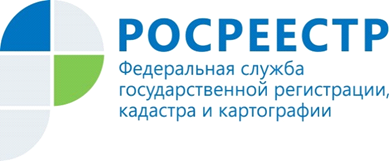 Государственный земельный надзор: новое в земельном законодательстве